УКРАЇНАПАВЛОГРАДСЬКА  МІСЬКА  РАДАДНІПРОПЕТРОВСЬКОЇ  ОБЛАСТІ(___ сесія VІІІ скликання)ПРОЄКТ РІШЕННЯвід 05.12.2023р.                                                                № _________Про припинення права користування земельною ділянкою Керуючись пп. 34 ч.1 ст. 26 Закону України "Про місцеве самоврядування в Україні" ст.ст.120,141 Земельного кодексу України, ст.31 Закону України "Про оренду землі",                     Постановою КМУ від 17.10.2012р. №1051 "Про затвердження Порядку ведення Державного земельного кадастру", рішенням 34 сесії VII скликання від 13.02.2018р. №1062-34/VII "Про затвердження переліку назв вулиць, провулків, проїздів, проспектів, бульварів, площ у місті Павлоград", рішенням 31 сесії VIII скликання від 13.12.2022р. №829-31/VIII "Про перейменування вулиць та провулків міста Павлоград", розглянувши заяви, міська рада В И Р І Ш И Л А:1. Припинити право користування: 1.1 Громадянину Бабенку Валерію Григоровичу (ідентифікаційний номер хххххххххх) на земельну ділянку площею 0,0758 га, на пров. Миру, 24, кадастровий номер 1212400000:02:047:0016, у зв'язку з добровільною відмовою від користування земельною ділянкою  та на підставі поданої заяви.Припинити договір оренди земельної ділянки від 01.07.2023р.                           зареєстрований за № 50997885, укладений з гр. Бабенко В.Г. на земельну ділянку площею 0,0758 га, на пров. Миру, 24, кадастровий номер 1212400000:02:047:0016, шляхом його розірвання за згодою сторін.Земельну ділянку передати до земель міської ради.1.2 Громадянці Разон Нелі Олександрівні (ідентифікаційний номер хххххххххх)                  на земельну ділянку  площею 0,1000 на вул. Гірницька, 19, кадастровий номер 1212400000:03:002:0285, у зв'язку з добровільною відмовою від користування земельною ділянкою та на підставі поданої заяви.Припинити договір оренди земельної ділянки від 01.07.2023р.                           зареєстрований за № 51048282, укладений з гр. Разон Н.О. на земельну ділянку                          площею 0,1000 га, на вул. Гірницька, 24, кадастровий номер 1212400000:02:047:0016, шляхом його розірвання за згодою сторін.Земельну ділянку передати до земель міської ради.1.3 У фізичної особи-підприємця Федорова Олексія Олексійовича (ідентифікаційний номер хххххххххх), земельну ділянку площею 0,0008 га, на вул.Шевченка (р-н ЦУМу), кадастровий номер 1212400000:02:032:0008. Припинити договір оренди земельної ділянки, укладений з ФОП Федоровим О.О.                      на земельну ділянку площею 0,0008 га, на вул.Шевченка (р-н ЦУМу), кадастровий номер 1212400000:02:032:0008, від 02.04.2012р. зареєстрований за №121240004000122,                            у зв'язку зі смертю орендаря.Земельну ділянку передати до земель міської ради.2. Зобов’язати землекористувачів протягом місяця з моменту прийняття даного рішення забезпечити припинення державної реєстрації права оренди на земельні ділянки.3. Рекомендувати Головному управлінню Держгеокадастру у Дніпропетровській області внести відомості до Державного земельного кадастру згідно прийнятого рішення.4. Відповідальність щодо виконання даного рішення покласти на начальника відділу земельно-ринкових відносин.5. Загальне керівництво по виконанню даного рішення покласти на заступника міського голови за напрямком роботи.6. Контроль за виконанням рішення покласти на постійну депутатську комісію                    з питань екології, землеустрою, архітектури, генерального планування та благоустрою.Міський голова					         Анатолій ВЕРШИНА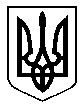 